 INFORMACJA O UZYSKANIU  DOFINANSOWANIA NA REALIZACJĘ ZADANIA:„Usuwanie azbestu i wyrobów zawierających azbest z terenu Gminy Nowogród Bobrzański w 2023 roku.”Gmina Nowogród Bobrzański informuje, że otrzymała dofinansowanie do zadania pn.: „Usuwanie azbestu i wyrobów zawierających azbest z terenu Gminy Nowogród Bobrzański                 w 2023 roku.” w wysokości  10.951,50 zł,  w formie dotacji na cele bieżące, stanowiącej 70 % kosztów kwalifikowanych zadania.  W dniu 31 października 2023 roku została podpisana umowa dotacji nr D23710 pomiędzy Wojewódzkim Funduszem Ochrony Środowiska                             i Gospodarki Wodnej w Zielonej Górze  a Gminą Nowogród Bobrzański. Dofinansowanie jest przyznawane w ramach Programu Priorytetowego NFOŚiGW                                 pn.: „ Ogólnopolski program finansowania usuwania wyrobów zawierających azbest na lata 2019-2023”.Na powyższą łączną kwotę dofinansowania składają się:8761,20 zł- dotacja NFOŚiGW w Warszawie, w wysokości 80,00 % kosztów kwalifikowanych,2190,30 zł- dotacja WFOŚiGW w Zielonej Górze, w wysokości 20,00 % kosztów kwalifikowanych.W ramach ww. zadania z nieruchomości zlokalizowanych na terenie Gminy Nowogród Bobrzański usunięto 1591.77 m2, o łącznej masie  22,35 Mg wyrobów zawierających azbest. 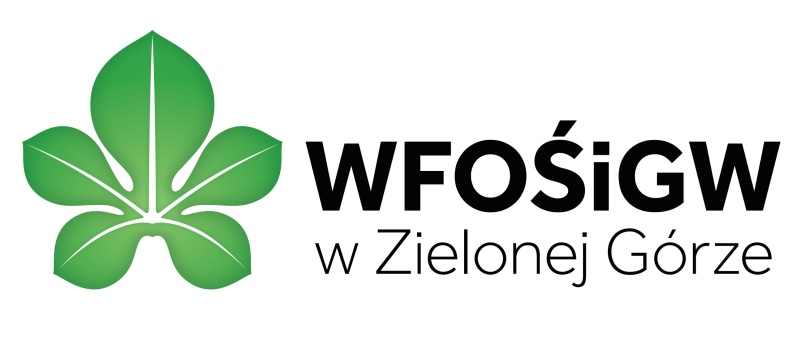 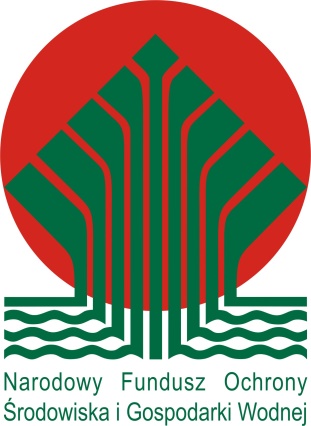 